243 Millett Hall | Dayton, OH 45435 | (937)-775-2660 | honors@wright.edu | wright.edu/honors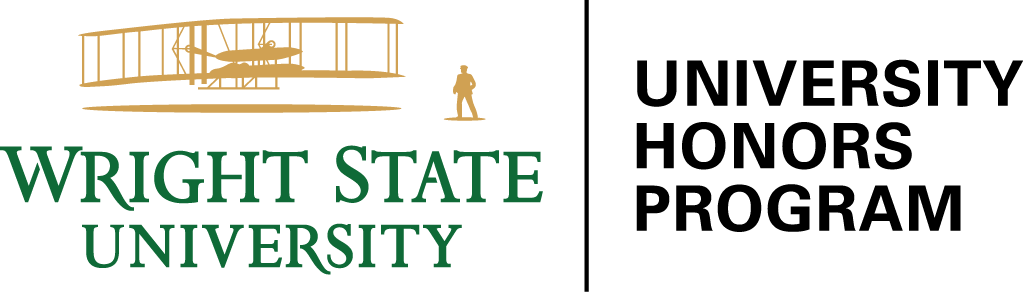 Departmental Honors Research PlanforTrustees & Competitive Honors Scholarship RecipientsRevised 8/17/17Section I — Student Information	Section I — Student Information	Section I — Student Information	Section I — Student Information	Section I — Student Information	NameNameUIDUIDCollege/DepartmentCollege/DepartmentAnticipated Graduation Term & YrAnticipated Graduation Term & YrSection II — Departmental Honors Research PlanSection II — Departmental Honors Research PlanSection II — Departmental Honors Research PlanSection II — Departmental Honors Research PlanSection II — Departmental Honors Research PlanComplete details regarding the Departmental Honors Research requirements are online:wright.edu/honors/the-program/departmental-honors-programsComplete details regarding the Departmental Honors Research requirements are online:wright.edu/honors/the-program/departmental-honors-programsComplete details regarding the Departmental Honors Research requirements are online:wright.edu/honors/the-program/departmental-honors-programsComplete details regarding the Departmental Honors Research requirements are online:wright.edu/honors/the-program/departmental-honors-programsComplete details regarding the Departmental Honors Research requirements are online:wright.edu/honors/the-program/departmental-honors-programsRequired Honors Research/Independent Study CoursesRequired Honors Research/Independent Study CoursesRequired Honors Research/Independent Study CoursesTerm & YearCredit Hours1)      1)      1)      2)      2)      2)      3)      3)      3)      4)      4)      4)      5)      5)      5)      6)      6)      6)      Briefly sketch your primary efforts on the Departmental Honors Research to date:Briefly sketch your primary efforts on the Departmental Honors Research to date:Briefly sketch your primary efforts on the Departmental Honors Research to date:Briefly sketch your primary efforts on the Departmental Honors Research to date:Briefly sketch your primary efforts on the Departmental Honors Research to date:Section III — Honors Research Faculty Advisor or Department Chair SignatureSection III — Honors Research Faculty Advisor or Department Chair SignatureSection III — Honors Research Faculty Advisor or Department Chair SignatureSection III — Honors Research Faculty Advisor or Department Chair SignatureSection III — Honors Research Faculty Advisor or Department Chair SignatureSignature:Printed:Date: